Bent Creek Golf CourseBent Creek Golf Course strives to offer the best value in golf in southeast Missouri.  That means that we work to offer the best combination of course conditions, service and cost.Beyond the great course, we offer a well- appointed clubhouse with pro shop, bar and ballroom.  Our ballroom seats up to 100 and we recently added a new air conditioning system to ensure comfort.2022 Membership info & applicationReal golf advisor reviews…“I simply love this course”“my favorite course…”“excellent place to play”“The perfect combination of challenging and fair”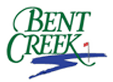 Membership TypesGold – 7 days per week, including cartSilver – Weekday including cart (excludes Holidays)Junior – 35 and Under, 7 days per week, including cartWeekend – Saturday, Sunday, HolidaysFamily – Includes spouse and children under 21 who are living at homePreferred Card - $100; discount, $5/18 or $2.50/9, excluding twilight, 10% pro shop discount, 12th round freePlayer Card: $400, play anytime weekdays or weekends after 12 for 2 years from date of purchase (excludes Memorial and Labor Day), pay cart/walking fees only and get 10% pro shop discountBenefits of Membership10% Off Golf Shop Purchases10-Day Reservation WindowDiscount on entry fees ($5 off $100 or less, $10 off $100 or more)Special Tournament InvitationsUp to $20 Discount on League FeesDiscounted rates on Ballroom RentalPayment OptionsGold: $2075 Annual, add Spouse for $550, Family for $850. Monthly pay options available.Silver: $1575 Annual, add Spouse for $450, Family for $550. Monthly pay options available.Junior: $1475 Annual, add Spouse for $450, Family for $550. Monthly pay options available.Weekend: $50 monthly + 14/18 or $11/9 (walk or ride) Condo Owner: $35 monthly + $20/18 or $16/9 (walk or ride) or $950 annual no extra fees.First Installment and application fee will be paid with application.*Cart fees are subject to change on January 1, of subsequent calendar year.ApplicationStart Date: ____________________Name:  _______________________Phone: _______________________DOB:  ________________________Email: ________________________Address: ___________________________________________________Memberships Continue for 12 months from start date and are collected by credit card on file. *Initial the box if you understand the 12-month commitment*Membership Type:______________Payment Plan: monthly, qterly, annually                                   (Circle one)Children’s names for Family membership: _______________________________________________Signature:_____________________*Bent Creek reserves the right to cancel your membership for violating the program rules without refund**Membership dues are non-refundable